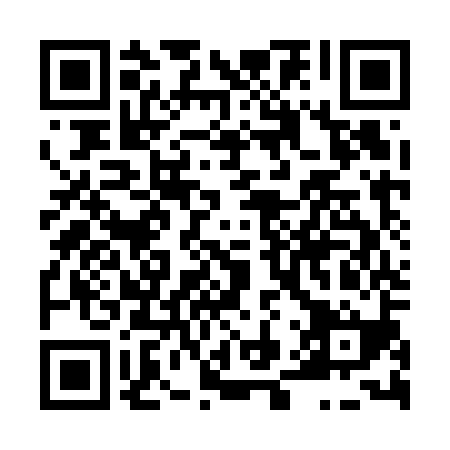 Prayer times for Cerny Dub, Czech RepublicMon 1 Apr 2024 - Tue 30 Apr 2024High Latitude Method: Angle Based RulePrayer Calculation Method: Muslim World LeagueAsar Calculation Method: HanafiPrayer times provided by https://www.salahtimes.comDateDayFajrSunriseDhuhrAsrMaghribIsha1Mon4:486:391:065:347:349:182Tue4:466:371:065:357:359:203Wed4:436:351:065:367:379:224Thu4:406:331:055:377:389:245Fri4:386:311:055:387:409:266Sat4:356:291:055:407:419:287Sun4:336:271:045:417:439:308Mon4:306:251:045:427:449:329Tue4:276:231:045:437:469:3410Wed4:256:211:045:447:479:3611Thu4:226:191:035:457:499:3812Fri4:206:171:035:467:509:4013Sat4:176:151:035:477:529:4214Sun4:146:131:035:487:539:4415Mon4:126:111:025:497:559:4616Tue4:096:091:025:507:569:4917Wed4:066:071:025:517:589:5118Thu4:036:051:025:527:599:5319Fri4:016:031:015:538:019:5520Sat3:586:011:015:548:029:5721Sun3:555:591:015:558:0410:0022Mon3:525:571:015:558:0510:0223Tue3:505:551:015:568:0710:0424Wed3:475:531:005:578:0810:0725Thu3:445:521:005:588:1010:0926Fri3:415:501:005:598:1110:1127Sat3:385:481:006:008:1310:1428Sun3:365:461:006:018:1410:1629Mon3:335:451:006:028:1610:1830Tue3:305:431:006:038:1710:21